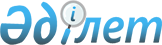 О дальнейшем совершенствовании системы государственного управления Республики Казахстан
					
			Утративший силу
			
			
		
					Указ Президента Республики Казахстан от 13 сентября 2003 года N 1189. Утратил силу - Указом Президента РК от 9 января 2006 года N 1696 (U061696)(вводится в действие со дня подписания)

      В соответствии с подпунктом 3)  статьи 44  Конституции Республики Казахстан постановляю: 

      1. Реорганизовать Министерство культуры, информации и общественного согласия Республики Казахстан путем его разделения на Министерство культуры Республики Казахстан и Министерство информации Республики Казахстан. 

      2. Правительству Республики Казахстан: 

      1) обеспечить перераспределение штатной численности реорганизуемого государственного органа; 

      2) принять иные необходимые меры по реализации настоящего Указа. 

      3. В пункт 1  Указа  Президента Республики Казахстан от 22 января 1999 года N 6 "О структуре Правительства Республики Казахстан" внести следующие изменение и дополнение: 

      исключить абзац следующего содержания: 

      "Министерство культуры, информации и общественного согласия Республики Казахстан"; 

      дополнить новыми абзацами следующего содержания: 

      "Министерство культуры Республики Казахстан; 

      Министерство информации Республики Казахстан". 

      4. Контроль за исполнением настоящего Указа возложить на Администрацию Президента Республики Казахстан. 

      5. Настоящий Указ вступает в силу со дня подписания.       Президент 

Республики Казахстан 
					© 2012. РГП на ПХВ «Институт законодательства и правовой информации Республики Казахстан» Министерства юстиции Республики Казахстан
				